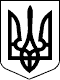 НАЦІОНАЛЬНА КОМІСІЯ З ЦІННИХ ПАПЕРІВ ТА ФОНДОВОГО РИНКУРІШЕННЯЩодо зупинення внесення зміндо системи депозитарного облікуцінних паперівВідповідно до пункту 30 статті 8 Закону України «Про державне регулювання ринків капіталу та організованих товарних ринків», у зв'язку із виявленням порушень вимог пункту 4 частини другої статті 39 Закону України «Про інститути спільного інвестування», для захисту інтересів держави та інвесторів у цінні папери на строк до усунення порушень, що стали підставою для прийняття цього рішення, Національна комісія з цінних паперів та фондового ринку (далі – Комісія)В И Р І Ш И Л А:Зупинити з 00 год. 00 хв. 22.02.2024 р. внесення змін до системи депозитарного обліку цінних паперів щодо цінних паперів інституту спільного інвестування, зазначеного у додатку до цього рішення (перелік додається).Заборонити ПАТ «НДУ» (ідентифікаційний код юридичної особи: 30370711) та депозитарним установам, що здійснюють облік прав власності на цінні папери у депозитарній системі України, здійснювати облікові операції з цінними паперами інституту спільного інвестування, зазначеного у додатку до цього рішення, крім операцій, пов’язаних із викупом цінних паперів, спадкуванням та правонаступництвом, правочинами, які вчиняються на виконання рішення суду, яке набрало законної сили.Зобов'язати ПАТ «НДУ» протягом одного робочого дня з моменту отримання цього рішення довести дане рішення Комісії до відома депозитарних установ, що здійснюють облік прав власності на цінні папери, зазначені у додатку до цього рішення.Професійній асоціації учасників ринків капіталу та деривативів (ПАРД) (ідентифікаційний код юридичної особи: 24382704) та Українській асоціації інвестиційного бізнесу (УАІБ) (ідентифікаційний код юридичної особи: 23152037) протягом одного робочого дня з моменту отримання цього рішення довести дане рішення Комісії до відома членів відповідних асоціацій. ПАТ «НДУ», ПАРД та УАІБ у триденний термін з моменту отримання цього рішення повідомити Комісію про його виконання.Департаменту нагляду за станом корпоративного управління та корпоративними фінансами (І. Мартиненко) забезпечити: відправлення цього рішення ПАТ «НДУ», ПАРД, УАІБ (через систему електронної взаємодії органів виконавчої влади), а також ПАТ «Розрахунковий центр» (ідентифікаційний код юридичної особи: 35917889) (шляхом направлення на електронну поштову адресу), а також АТ «ЗНВКІФ «ФЛЕШ» (ідентифікаційний код юридичної особи: 41774134);оприлюднення рішення на офіційному вебсайті Комісії протягом одного робочого дня з дати прийняття цього рішення.Контроль за виконанням цього рішення покласти на члена Комісії 
М. Лібанова.Голова Комісії                                                                            Руслан МАГОМЕДОВПротокол засідання Комісіївід 21.02.2024 року № 35ЗАТВЕРДЖЕНОРішення Національної комісії з цінних паперів та фондового ринку«21» лютого 2024 року № 215Перелік інститутів спільного інвестування, яким з 22.02.2024 р. зупинено внесення змін до системи депозитарного обліку цінних паперів21.02.2024 р.Київ                № 215№ з/пІдентифікаційний код юридичної особиІнститут спільного інвестування,код ЄДРІСІ, код ISIN1.41774134АТ «ЗНКІФ «ФЛЕШ» (реєстраційний код за ЄДРІСІ: 13300584, код ISIN: UA4000199475)